ނޯޓް:  އިވެލުއޭޝަނަށް ނެގޭނީ ހުށަހަޅާއަގުގެ 25 އިންސައްތަ ހަމަވާ މަސައްކަތްތަކެވެ.
ހިރިމަރަދޫ ސުކޫލް ސެކިޔުރިޓީ ބެލެހެއްޓުމުގެ މަސައްކަތްކުރުމަށް ކުރިމަތިލާ ފަރާތްތަކަށް ދެވޭ މަޢުލޫމާތުބިޑް އިވެލުއޭޓް ކުރުމަށްފަހު މި މަސައްކަތް ޙަވާލު ކުރާއިރު އިސްކަންދޭންޖެހޭނީ ތިރީގައި މިދަންނަވާ މިންގަނޑުތަކަށް އަގު ހުށަހަޅާ ފަރާތްތަކަށެވެ.- މަސައްކަތުގެ އަގަށް  80 ޕޮއިންޓް- ތަޖުރިބާ އަށް 12 ޕޮއިންޓް (ސެކިޔުރިޓީ ބެލެހެއްޓުމުގެ މަސައްކަތްކޮށްފައިވާ ކޮންމެ އަހަރަކަށް 4 ޕޮއިންޓް، ގިނަވެގެން 3 އަހަރަށް)- ތަމްރީނުލިބިފައިވާ ސެކިޔުރިޓީ އޮފިސަރުން ބޭނުންކުރުމަށް  8 ޕޮއިންޓް (4 މީހުނާ ހަމައަށް މީހަކަށް 2 ޕޮއިންޓް)	ސަރުކާރު ބަންދުނޫން ދުވަސްތަކުގައި ޑިޔުޓީ ގަޑިއަކީ ހަވީރު 05:00 ން ހެނދުނު 7:00 އަށެވެ. ސަރުކާރު ބަންދު ދުވަސްތަކުގައި 24 ގަޑިއިރު ސެކިޔުރިޓީ ބަލަހައްޓަން ވާނެއެވެ.ޑިޔުޓީގައި ހުންނަ މީހަކު އޮފީހުގެ ދިދަ ހެނދުނު 6:00 ޖަހާއިރު ނަގާ، އިރުއޮއްސި 6:00 ޖަހާއިރު ތިރިކުރަންވާނެއެވެ.ޑިޔުޓީގައި މަދުވެގެން އެއް ވޮޗަރު ހުންނަން ވާނެއެވެ.ޑިޔުޓީގައި ހުންނައިރު އިށީންނާނެ ގޮނޑިއާއި ޑިޔުޓީ ސްޓޭޝަން ކަނޑައަޅާނީ އެ ސްކޫލަކުންނެވެ.ކޮންމެ މަހެއް ފެށުމުގެ 3 ދުވަސް ކުރިން  ޖެހިގެން އަންނަ މަހުގެ ޑިޔުޓީ ރޯސްޓަރ ސްކޫލް އޮފީހަށް ހުށަހަޅަންވާނެއެވެ. އަދި ޑިއުޓީގައި ހުންނަ މުވައްޒަފަކު ބަދަލުވިޔަސް އެކަން އޮފީހުގައި އެވަގުތަކު ހުންނެވި ސިވިލް ސަރވިސްގެ އެންމެ އިސް މުވައްޒަފަކަށް އަންގަވަންވާނެއެވެ.ބިޑް ހުށަހަޅުއްވާ ފަރާތުގެ ޕްރޮފައިލްއެއް ހުށަހަޅަންވާނެއެވެ.އަމިއްލަ ފަރުދުންނަށާއި، ކުންފުނި ، ޖަމްޢިއްޔާ ޖަމާޢަތްތަކުން ވެސް މިކަމަށް ކުރިމަތިލެވިދާނެއެވެ. މިކަމަށް ކުރިމަތި ލާފަރާތްތަކުގެ ތެރެއިން އެސްކޫލެއް ހުންނަ ރަށުގެ ފަރާތްތަކަށް އިސްކަންދެވޭނެއެވެ.ގަވާއިދުން ރަޖިސްޓްރީކޮށްގެން ސެކިޔުރިޓީ ބެލެހެއްޓުމުގެ ޚިދުމަތްދޭ ފަރާތްތަކުން ރަޖިސްޓްރީގެ ކޮޕީއާއި، ޖީއެސްޓީ ރަޖިސްޓްރީގެ ކޮޕީ ހުށަހަޅަންވާނެއެވެ.މަސައްކަތުގެ ތަޖުރިބާ ހުރިކަން ހާމަކޮށްދިނުމުގެ ގޮތުން އެފަދަ ފަރާތްތަކުން އޭގެކުރިން ސެކިޔުރިޓީ ބެލެހެއްޓުމުގެ މަސައްކަތް ކޮށްދީފައިވާ ތަންތަނުން ދޫކޮށްފައިވާ މަސައްކަތްކުރިކަން އަންގައިދޭ ލިޔުންތައް ހުށަހަޅަންވާނެއެވެ.ބިޑްތައް އިވެލުއޭޓް ކުރެވޭނީ އެ ސްކޫލެއްގެ ބިޑް އިވެލުއޭޝަން ކޮމިޓީންނެވެ. އަދި މާކްސްދޭނެ އުޞޫލެއް ކަނޑައެޅިފައި އޮންނަންޖެހޭނެއެވެ.ސްކޫލްގައި ބޭއްވޭ އެސްއެސްސީ / އެޗްއެސްސީ އިމްތިޙާނާއި، ޖީސީއީ އޯލެވެލް / އޭލެވެލް އިމްތިޙާނުގެ ސުވާލުކަރުދާސްތައް ސްކޫލްގެ ސެކިޔުރިޓީ ރޫމަށް ލީއްސުރެ، އެއިމްތިޙާނުތައް ނިމިގެން ޖަވާބު ކަރުސާސްތައް ނެރެންދެން ސްކޫލްގެ ސެކިޔުރިޓީ ރޫމްގެ ސެކިޔުރިޓީ ސްކޫލުން އަންގާގޮތެއްގެ މަތިން އިތުރު އަގަކާނުލައި ބަލަހައްޓާއިދޭން ވާނެއެވެ.ޑިޔުޓީގައި ހުންނަ ވޮޗަރަކު ސްކޫލުގެ ބަގީޗާތަކަށް ހެނދުނާއި ހަވީރު ފެންދޭން ވާނެއެވެ.ޑިޔުޓީއެއްގެ ދިގުމިނަކީ ވަޒީފާއާއި ބެހޭ ޤާނޫނުގައި ބަޔާން ވެގެންވާ ގޮތުގެ މަތިން ގިނަވެގެން 8 ގަޑިއިރެވެ.ޑިޔުޓީގައި ތިބޭއިރު ޤަވާޢިދުން ގަޑިއަކު އެއްފަހަރު ސްކޫލްގެ ޢިމާރާތްތަކާއި ގޯތިތެރެއާއި އެންމެހައި ތަންތަން ބަލައި ޗެކްކޮށް، އެއިން ތަނަކަށް އެއްވެސް ގެއްލުމެއް ލިބޭފަދަ ހާދިސާއެއް ހިނގާފައިވާ ޑިޔުޓީ ލޮގް ފޮތުގައި ރެކޯޑްކޮށް އެކަމެއް ވަގުތުން ސްކޫލުން ޢައްޔަންކޮށްފައިވާ ފަރާތަކަށް އަންގަންވާނެއެވެ. ޑިޔުޓީ ބަދަލުވާއިރު ކުރިން ހުރި ވޮޗަރު ، އަލަށް ޑިޔުޓީ އާ ޙަވާލުވާ މީހާއަށް ސްކޫލްގެ ޢިމާރާތްތަކާއި އެންމެހައި މުދަލާއި ތަންތަން ދައްކައި، އެއްވެސް ގެއްލުމެއް ވެފައިހުރިތޯ ރަނގަޅަށް ޗެކްކުރަން ވާނެއެވެ.ޑިޔުޓީގައި ތިބޭ މުވައްޒަފުން ތިބެންޖެހޭނީ ކޮންބައެއްކަން އެނގޭ ޔުނީފޯމެއް އަޅައިގެންނެވެ. އަދި އެމީހެއްގެ ނަންކާޑެއް ހަދައި ބޭރަށް ފެންނާނެހެން ޔުނިފޯމުގެ ޖީބުގައި ނުވަތަ ކަރުގައި އަޅުވާފައި ހުންނަންވާނެއެވެ.ޑިޔުޓީގައި ހުންނަ ވޮޗަރު ބަލަހައްޓަންޖެހޭ ސަރަޙައްދު، މަގުތަކާއެކު ފާހަގަ ކުރެވިފައި އޮންނަންވާނެއެވެ.ޤަވާޢިދުން ސެކިޔުރިޓީ ބަލަހައްޓަންޖެހޭ ގަޑިއެއްގައި ގުދުރަތީ ގޮތުން ލިބޭ ގެއްލުންތައް ފިޔަވައި ސްކޫލްގެ ޢިމާރާތްތަކަށާއި މުދަލަށް ލިބޭ ގެއްލުންތަކަށް މަސައްކަތާ ހަވާލުވި ފަރާތުން ޒިންމާ ވާންޖެހޭނެއެވެ.ޑިޔުޓީގަޑީގައި ތިބޭ ގަޑިތަކުގައި ކަމާނުބެހޭ އެއްވެސް މީހަކު ސްކޫލްގެ ގޯތިތެރެއަށާއި، ޢިމާރާތްތަކުގެ ތެރެއަށް ވައްދައިގެން ނުވާނެއެވެ.ވޮޗަރުންގެ ގޮތުގައި ތިބޭ މީހުންނަކީ އަޚުލާޤީ ގޮތުން ސްކޫލްތަކުގައި މަސައްކަތްކުރުމަށް އެކަށީގެންވާ ބައެއްކަން ކަށަވަރުކުރުމަށްޓަކައި، ސެކިޔުރިޓީ ބެލެހެއްޓުމުގައި ބޭނުންކުރަންވާނީ، ވޭތުވެދިޔަ 5 އަހަރުދުވަހުގެ ތެރޭގައި ޤާނޫނީ ނުވަތަ ޝަރުޢީ ކުށެއްކުރިކަން ޝަރީއަތަށް ސާބިތުވެފައިނުވާ ފަރާތްތަކެވެ. އަދި މަސްތުވާ ތަކެތީގެ މައްސަލައެއްގައި ނުވަތަ ބަދުއަޚުލާޤީ މައްސަލައެއްގެ ތުހުމަތު ކުރެވިފައިވާ އެއްވެސް މީހަކު މިކަމުގައި ބޭނުންކޮށްގެން ނުވާނެއެވެ. މިގޮތުން މިމަސައްކަތަށް ކުރިމަތިލާ ފަރާތްތަކުގެ ތެރެއިން ބިޑް ކާމިޔާބު ކުރާ ފަރާތުން ސެކިއުރިޓީ އޮފިސަރުން ގޮތުގައި ބޭނުންކުރާ ފަރާތްތަކުގެ ކުށުގެ ރެކޯޑް ފޯމް ހުށަހަޅަންވާނެއެވެ.މި މަސައްކަތުގައި ގެންގުޅުއްވަންވާނީ ޢުމުރުން 18 އަހަރުފުރިފައިވާ، ޢުމުރުން 55 އަހަރުންދަށުގެ ޞިއްޙަތުގެ ގޮތުން އެކަށީގެންވާ ދިވެހި ރައްޔިތުންނެވެ.ބީލަން އޮންނަންވާނީ ތިރީގައި ދެންނެވިފައިވާ ކަންތައްތައް ފުރިހަމަ ކުރެވިފައެވެ. މިނޫންގޮތަކަށް އޮންނަ ބީލަން ބަލައި ނުގަތުމުގެ އިހުތިޔާރު މިސްކޫލަށް ލިބިގެން ވެއެވެ.ހ. ހުށަހަޅަންޖެހޭ ލިޔުންތައް ތަރުތީބުކުރެވިފައި ހުންނަންވާނީ ބީލަން ހުށައަޅާ ފަރާތުން ހުށައަޅަންޖެހޭ ލިޔުންތައް އަދި ޗެކްލިސްޓްގައިވާ ތަރުތީބުންނެވެ.ށ. ޞަފްހާ ނަންބަރު ޖަހާފައި ( ކިތައް ޞަފްޙާގެ ތެރެއިން ކިތައް ވަނަ ޞަފްޙާކަން އެނގޭގޮތަށް )ނ. ހުރިހާ ޞަފްހާތަކުގައި ސޮއިކޮށްފައި ހުންނަންވާނެއެވެ. ރ. ބީލަމުގެ ގަނޑުތައް ވަކިނުވާނެހެން ބައިންޑްކޮށް / ހީރަސް ޖަހާފައިބީލަން ހުށަހަޅާ ފަރާތުން ހުށަހަޅަންޖެހޭ ލިޔުންތައް އަދި ޗެކްލިސްޓްޖަދުވަލު – 2ބީލަން ހުށަހަޅާ ފޯމްޖަދުވަލު – 3ހުށަހަޅާ ފަރާތުގެ ޕްރޮފައިލްޖަދުވަލު – 5ފާއިތުވި 6 އަހަރުގެ ތެރޭގައި ކޮށްފައިވާ ގުޅުންހުރި މަސައްކަތްތައްބީލަން އިވޭލުއޭޓް ކުރުމަށް ބޭނުން ކުރާނެ މިންގަނޑުބޭނުންވާ ޚިދުމަތް/ތަކެތި/މަސައްކަތުގެ ތަފްސީލްބ. ސިޓީ އުރައިގެ ކަނާތްފަރާތުން މަތީ ކަނުގައި ބީލަން ހުށަހަޅާ ފަރާތުގެ ނަމާއި އެޑްރެސް އަދި ފޯނު ނަމްބަރު ލިޔެފާ އޮންނަން ވާނެއެވެ.ޅ. ހުށަހަޅާ ބީލަންތައް ހުންނަންވާނީ ބަންދު ކުރެވިފައިވާ ސިޓީ އުރައިގައި ( 2021ވަނަ އަހަރު ހިރިމަރަދޫ ސުކޫލްގެ ސެކިއުރިޓީ ބަލަހައްޓައިދިނުމަށް އެދި) މިހެން ޖަހައި، ތިރީގައި އެ ވާ ގޮތަށް އެޑްރެސް ކުރެވިފައެވެ. މިނޫންގޮތަކަށް އޮންނަ ބީލަމެއް ބަލައެއް ނުގަނެވޭނެއެވެ.ހިރިމަރަދޫ ސްކޫލް ހދ.ހިރިމަރަދޫ، ދިވެހިރާއްޖެ 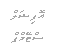 